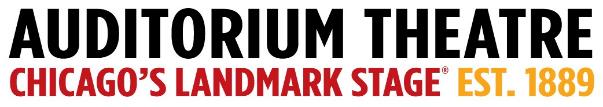 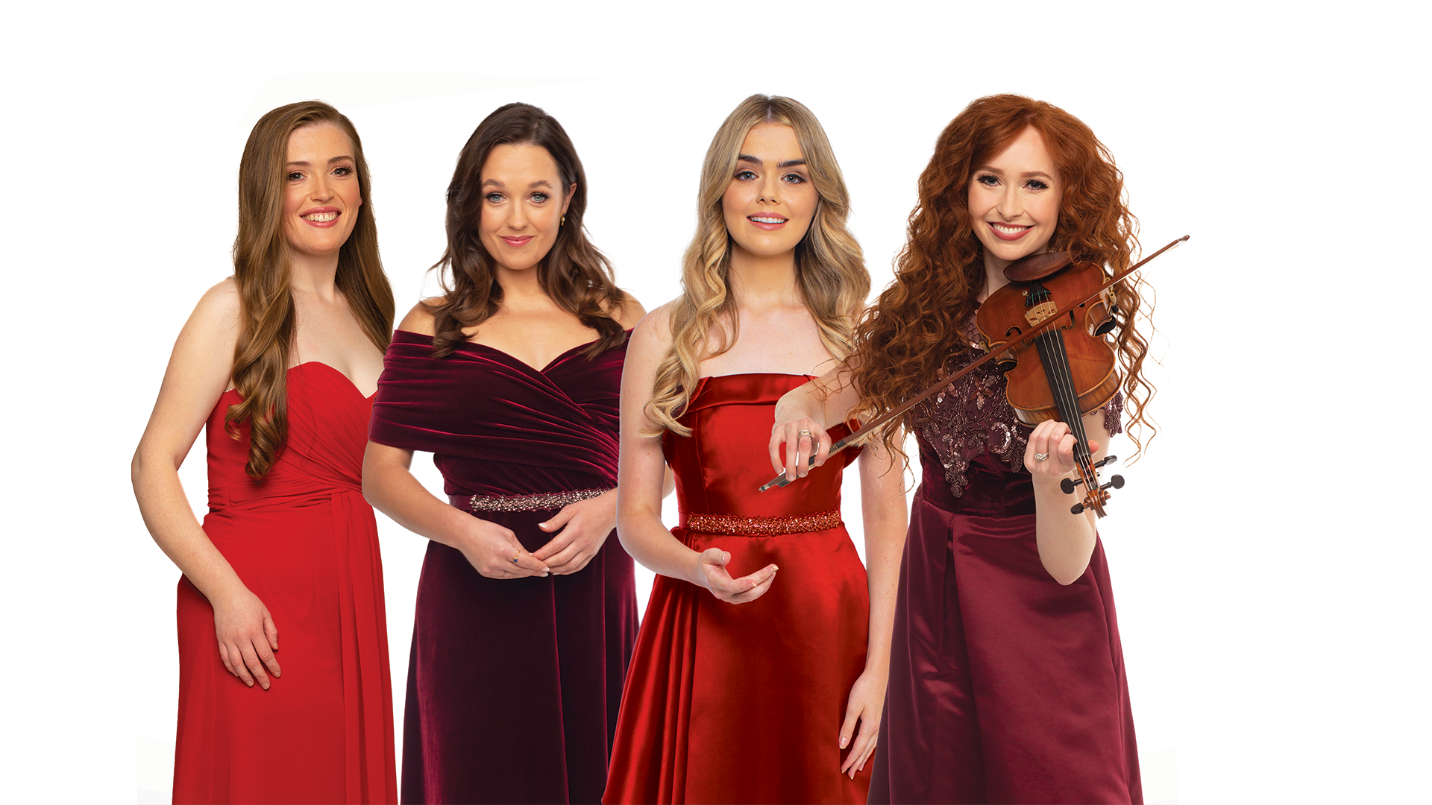 For Immediate ReleaseIMAGES AVAILABLE HEREThe Auditorium Theatre Proudly Presents Celtic Woman: A Christmas SymphonyOne night only, Sunday, December 11 at 7:00 p.m.Featuring a range of holiday music from familiar carols to ancient Gaelic hymns, performed with a full orchestraNovember 3, 2022 (CHICAGO) The Auditorium Theatre (Chicago’s landmark stage at 50 E. Ida B. Wells Drive) rings in the holidays with international singing sensation Celtic Woman performing A Christmas Symphony, with full orchestra of Chicago Philharmonic musicians in a one-night-only engagement Sunday, December 11 at 7:00 p.m. Christmas in Ireland is all about hospitality, with visitors greeted by the traditional “hundred thousand welcomes” and offered the best seat in the house.  Auditorium Theatre audiences are invited to join in this sacred Irish tradition with Ireland’s most successful all-female music group Celtic Woman.The festive, family-friendly program features a wealth of inspiring seasonal selections from delicate traditional Irish carols to magnificent uplifting anthems. Program highlights include a new arrangement of the classic Silent Night and the ancient Gaelic carol Dia do Bheatha from the Celtic Woman holiday album, The Magic of Christmas. The evening also includes popular Christmas songs like Sleigh Ride and a singalong version of Deck the Halls. Traditional Irish instruments like the Irish harp, bagpipes and bodhrán drum are joined by a full live orchestra for this special seasonal performance.“The Auditorium Theatre is proud to host performers from across globe,” said Auditorium Theatre CEO Rich Regan. “We are excited for Celtic Woman to share Christmas traditions from their home country of Ireland with the greater Chicago community this holiday season.” Performance schedule and ticketsCeltic Woman: A Christmas Symphony performs at the Auditorium Theatre Sunday, December 11 at 7:00 p.m. Tickets start at $39 and are now  available at AuditoriumTheatre.org, by calling 312.341.2300, or at the Box Office at 50 E Ida B Wells Drive in Chicago, IL. Click here for phone and in-person hours.Discounted tickets for groups of 10 or more people are available. The Auditorium Theatre offers $20 student rush tickets to full-time college students and $5 tickets to young people ages 13-19 with Urban Gateways' Teen Arts Pass program. The Auditorium also offers a Student Savings Club for both college and high school students. The Auditorium Theatre's ADMIT ONE program offers complimentary tickets to Chicago-area community groups. The Auditorium Theatre is fully committed to the health and safety of our patrons and our staff. We continue to monitor health guidance and appropriately adjust our policies. For current health safety information, please visit AuditoriumTheatre.org/visit/safety. Special thanks The Auditorium Theatre 2022-23 Season is made possible in part with support from the John D. and Catherine T. MacArthur Foundation and the Illinois Arts Council Agency. The Auditorium’s official hotel partner is the Palmer House Hilton.Celtic Woman is the most successful all-female group in Irish history, with a legacy of 12 consecutive Billboard number ones, 10 million album sales and an incredible 2 billion online streams to date. For more information about the musical collective, visit www.celticwoman.com.Founded by musicians of the Lyric Opera Orchestra in 1979, The Chicago Philharmonic Society is a collaboration of over 250 of the highest-level classical musicians in the Midwest. The orchestra, known as the Chicago Philharmonic, has been called one of the country’s finest symphonic orchestras, and its unique chamber music ensembles perform as Chicago Phil Chamber. The brilliance of Chicago Philharmonic’s structure is in its versatility - the organization curates the best ensemble for each concert from an exceptional pool of musicians, be it classical, jazz, pops, movie concerts, outreach programming, and everything else. The Illinois Council of Orchestras has awarded Chicago Philharmonic “Orchestra of the Year'' (2018), “Programming of the Year” (2019), “Community Relations of the Year” (2019), “Executive Director of the Year” (2020), and “Conductor of the Year” (2021). Find out more about Chicago Philharmonic at chicagophilharmonic.org. The Auditorium Theatre, located at 50 E. Ida B. Wells Drive at Roosevelt University in Chicago, is an Illinois not-for-profit organization committed to presenting the finest in international, cultural, community, and educational programming to all of Chicago and beyond as The Theatre for the People. The organization also is committed to the continued restoration and preservation of this National Historic Landmark that originally opened in 1889. This Auditorium Theatre’s 2022-23 performance season features a dynamic mix of acclaimed global dance companies (Kyiv City Ballet, Cloud Gate Dance Theatre of Taiwan, Les Ballets Trockadero de Monte Carlo, Step Afrika!, American Ballet Theatre, and the much anticipated annual engagement by the Alvin Ailey American Dance Theater) while closer to home, beloved Chicago dance companies also take the stage (Ensemble Español Spanish Dance Theater, Deeply Rooted Dance Theater, South Chicago Dance Theatre, and an evening with Trinity Irish Dance Company, M.A.D.D. Rhythms, and special guest, New York-based Dorrance Dance. In addition, the critically acclaimed National Geographic Live speaker series, offering first-hand accounts and expert voices on cultural and environmental issues, returns with three offerings and a new lower ticket price. And rounding out the holiday season is Too Hot to Handel: The Jazz-Gospel Messiah.For more information on the Auditorium Theatre and a complete listing of events at the Auditorium Theatre, please visit AuditoriumTheatre.org.###  Media contacts: Alannah Spencer/ Beth SilvermanThe Silverman Group, Inc.Alannah@silvermangroupchicago.com Beth@silvermangroupchicago.com608-692-4778 (m)